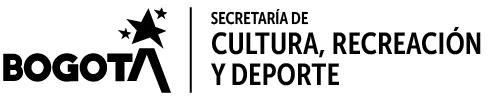 *RAD_S*Al contestar, por favor cite el radicado:No.: RAD_SFecha F_RAD_SCONSTANCIA DE ENTREGA DE LIBROSHoy	de	de	el (la) Señor(a)	___ 	 identificado(a) con la Cédula de Ciudadanía No	_de	, Representante Legal de  	 	 , retira de la Dirección de Personas Jurídicas de la Secretaría Distrital de Cultura, Recreación y Deporte los siguientes documentos:( ) Libros sin registrar y sin sellar ( ) Libros registrados y selladosEntrega:	Recibe:Nombre:  	C.C.	 	Cargo	 	Nombre:  	C.C.  	Dirección de   Personas Jurídicas	Representante Legal o ApoderadoPágina 1 de 1CÓDIGO: PCR-PR-10-FR-01. 22/08/2022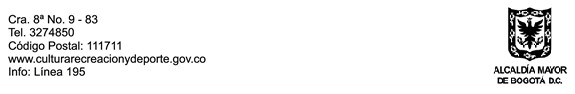 